Year 3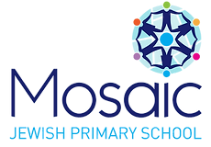 Autumn 1Autumn 2Spring 1Spring 2Summer 1Summer 2Values InspireRespectExcelInspireRespectExcelInspireRespectExcelInspireRespectExcelInspireRespectExcelInspireRespectExcelBritish Values DemocracyRule of LawIndividual LibertyMutual RespectToleranceCaring for the environment GeographyEurope and its neighbouring countriesMaking connectionsGaining knowledgeMake associations and connections to learningUse visual cuesWrite it downSay it out loudOrganise the informationStone Age to the Iron AgeOrganise the informationMaking connectionsGaining knowledgeJustifyingGhanaGaining knowledgeMaking connectionsMaking associations and connections to learningUse visual cuesChocolateMaking connections Gaining knowledgeChallengeEvaluateJustifyVolcanos and EarthquakesMaking ConnectionsGaining KnowledgeChallengeEvaluateJustifyQuestionInterpretResearchHistorySoundRehearse Making associations and connection to learningGaining knowledgeStone Age to the Iron AgeMaking connections Gaining knowledgeJustifyVisual cuesOrganise the information ResearchQuestionInterpretChocolateMaking connections Gaining knowledgeChallengeEvaluateJustifyRomansOrganise the informationUse visual cuesRehearseResearchRecordInterpretObserveCommunity Links (trips/visitors)Horniman MuseumButser FarmKew GardensGhana FairVisit to Art GalleryWimbledon SynagogueVolcanoes & Earthquakes Workshop NHMRoman London alive (Drama workshop) Museum of London Art Trip (Roman Mosaic)Texts that Teach (including class texts)The Secret Shofar of BarcelonaLet’s Celebrate Festival PoemsHansel and Gretel, Candlewick, Too Much Talk; Anansi the Spider, “Doing Jewish” MovieCharlie and the Chocolate Factory, Passover around the worldJourney to the Centre of the Earth,Roman myths, Asterix and Obelix,WritingWF:  alternative ending, diary entry and acrostic poems.SPAG: Adjectives, adverbs and prepositionsWF: Recall a story, recounts, first person’s account (sensory writing) diary (stone age), story writing.SPAG:Fronted adverbials,Conjunctions, Prefix and suffixWF: Recounts; Non-chronological reportsSPAG:Figurative language,ParagraphsWF: Newspaper reports, instructional writing (recipe for Hamantaschen)SPAG:Using present perfect instead of simple past, imperative verbs.WF: Brochures; Persuasive writing , PoemsSPAG:Persuasive writingHeadings and subheadingsWF: Myths, Comics, SPAG:Inverted commas, Narrative based on true events.MathsPlace Value; Addiction & SubtractionAddiction & Subtraction, Multiplication and Division AMultiplication and Division BLength and PerimeterFractions AMass and CapacityFractions B MoneyTimeTimeShapesStatistics ScienceMagnets / ForcesQuestionResearchRecordPresentInterpretObservePredictionLightQuestion ResearchRecordPresentInterpretObservePredictionPlantsQuestion ResearchRecordPresentInterpretObservePredictionNutritionQuestion ResearchRecordPresentInterpretObservePredictionRocksQuestion ResearchRecordPresentInterpretObservePredictionAnimals (including humans' skeletons & muscles)Question ResearchRecordPresentInterpretObservePredictionPEActive Athletics  Cool coreAfrican DanceBrilliant Ball Skills  Mighty Movers  Multi-Skills  Jewish LearningWhat are the 4 steps of Teshuva? How does the sound of Kol Nidrei make you feel? How do you make a kosher sukkah? Why do the bells jingle onthe Rimonim Torah?Making connectionsGaining knowledgeChallengeEvaluateTeach it expertsSay it out loudMake associations and connections to learningInterpretQuestionWhat does a 'mitzvah' (good deed) mean to you? Does it mean the same to everyone? The Jewish people are thankful for the dedication of the Maccabees. What are we thankful for this Hanukkah? What light do we bring to the world? Making connectionsGaining knowledgeChallengeEvaluateTeach it expertsSay it out loudMake associations and connections to learningInterpretQuestionWhat are your human rights? What do you have the right to do? What are the important fruits in Ghana? What fruits could we use fora Tubishvat Seder and why? Why are they called the 7 species? Why are trees so important in Judaism? (with knowledge of Proverbs)Making connectionsGaining knowledgeChallengeEvaluateTeach it expertsSay it out loudMake associations and connections to learningInterpretQuestionWhat are the different Passover customs around the world? What are the food laws over Passover? What is the difference between a Mitzvah and Matanot L'evyonim? Why is giving to the poor on Purim a mitzvah? What Moses right to kill the Egyptian Slave driver?  Making connectionsGaining knowledgeChallengeEvaluateTeach it expertsSay it out loudMake associations and connections to learningInterpretQuestionWhere do you feel safe in your life? Who keeps the people safe in Israel and how?  Why did Jacob sleep on a stone pillow?  Making connectionsGaining knowledgeChallengeEvaluateTeach it expertsSay it out loudMake associations and connections to learningInterpretQuestionWhat is a Kibbutz and how do they celebrate Shavuot? How could the Jewish people live under Roman Law?  Why did God create commandments/rules for the Jewish people?Making connectionsGaining knowledgeChallengeEvaluateTeach it expertsSay it out loudMake associations and connections to learningInterpretQuestionPSHERelationships with others and opinionsHealthy mind, emotions and goals  Diets and VitaminsHygiene, medicine and exercise  Body protectors and body changes  Body parts and their functions  RSE (Years 3-6)ComputingE-SafetyGaining KnowledgeMaking connectionsOrganising the informationSay it out loudCreate MnemonicsRehearseDigital Literacy(using a device safely)Gaining KnowledgeMaking connectionsOrganising the informationSay it out loudRehearseDigital Literacy (online research)Gaining KnowledgeMaking connectionsOrganising the informationSay it out loudCreate MnemonicsRehearseCoding (animations)Gaining KnowledgeMaking connectionsOrganising the informationSay it out loudCreate MnemonicsRehearseCoding (sound and music)Gaining KnowledgeMaking connectionsOrganising the informationSay it out loudCreate MnemonicsRehearseCoding (project) Gaining KnowledgeMaking connectionsOrganising the informationSay it out loudCreate MnemonicsRehearse